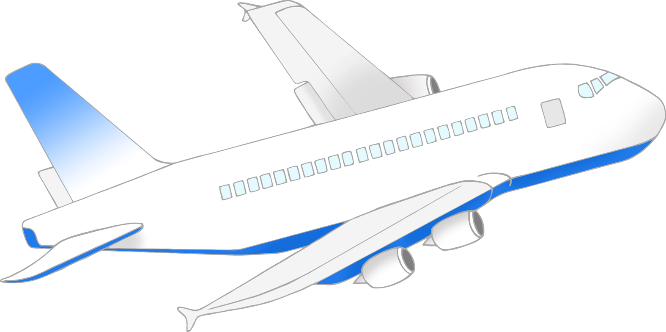 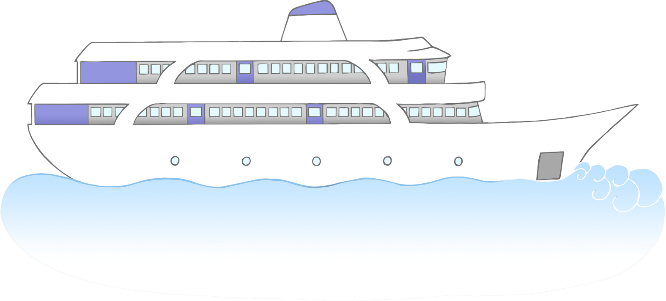 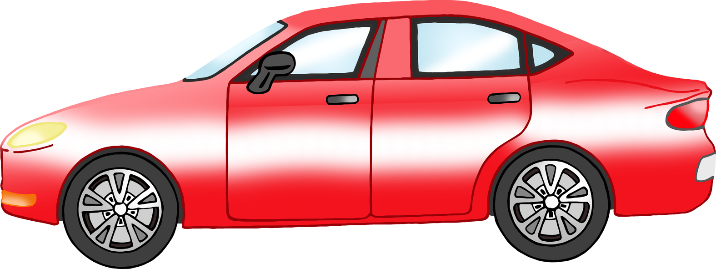 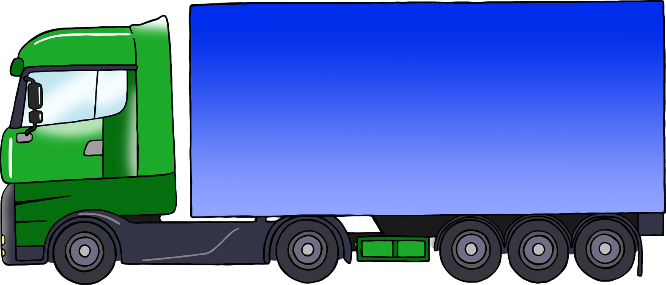 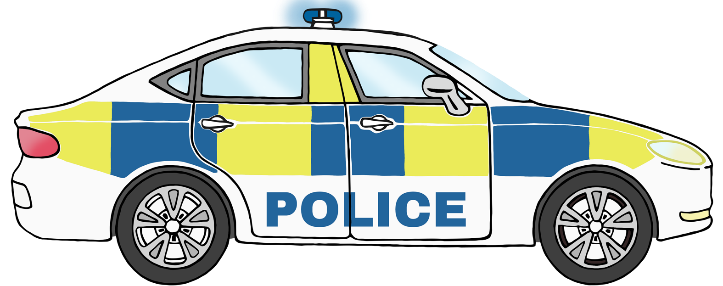 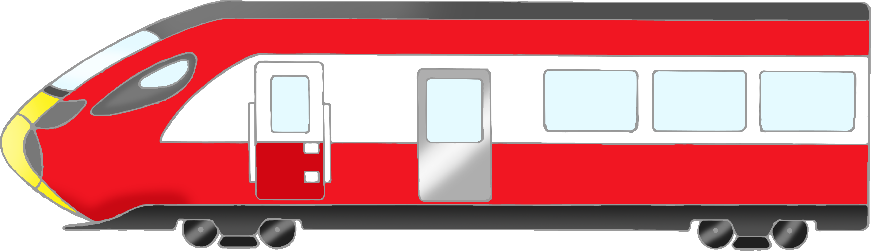 #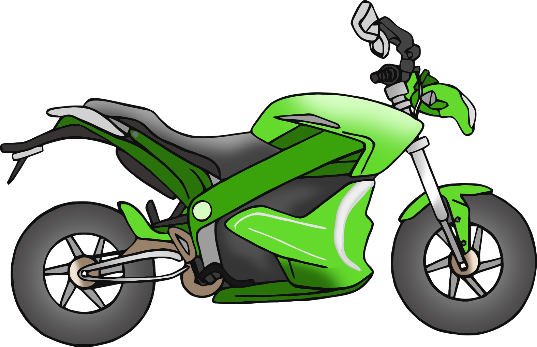 